Whole School Assembly (Intercom version)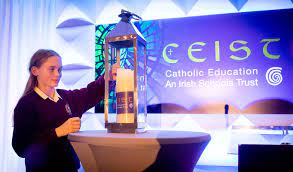 Note:  this is a very short whole school assembly and prayer service.  Following health guidelines and local arrangements, it could be led by 3 or 4 sixth years or other student leaders e.g. Meitheal, Faith Leaders, John Paul II Award participants/winners etc.  You will just need the CEIST candle.  Principal:  Welcome to our morning reflection.  I’m joined this morning by (names of students) .  We’re now going to light the CEIST candle.   We are a CEIST school in the ____________tradition.  As you know, CEIST is the Irish for question.  What question are you bringing with you today to our short prayer service.  Maybe you are wondering about how this year will be compared to last year?  Maybe you’re wondering when we’ll be able to stop wearing masks?  Maybe you’re wondering what will the new normal look like?  Maybe you have other questions.Student 1:  In lighting our candle, we remember that for our school community God who is Love is at the answer of all the questions we have.  We are invited to trust God, to trust one another as a community built on love.Student 2:  Trust is at the heart of all religious belief.  For Christians, we know we can trust God because God is love.  For Muslims, trusting God is a core part of their belief and this is true also for Jewish people. Student 3: Our soul waits for the LORD;
he is our help and our shield.
For our heart is glad in him,
because we trust in his holy name.
Let your steadfast love, O LORD, be upon us,
even as we hope in you.
Psalm 33:20-22Principal: The principal as faith leader might say a few words on the theme of trust here – something very short.Including something like:  Trusting yourself, the people around you, your teachers, your friends, your school community because we are all here for one person; for you to become your very best self, for you to be happy, and to reach your full potential.  That is our focus as a community and that is my prayer and hope for each of you.  We make God real when we help one another and our faith is made possible because of how we love and care for one another.Student 4:As another school year begins in XX school, we pause to pray for ourselves, for one another and for our world:For ourselves, that this year we will really enjoy everything that school has to offer to us, whether we are in first year or sixth year.  Lord hear us.For all the questions we have, that we have the confidence to trust in our own ability, with God’s help and the help of our school community, to come to some answers to those questions.  Lord hear us.For our teachers, that they would also enjoy the school year ahead and be happy and satisfied in their work with us.  Lord hear us.For our families and friends, that they would know our love and care for them.  Lord hear us.For those who are sick.  Through our care for them may they trust in God’s love.  Lord hear us.For our world, especially for the work we have to do together to take care of it.  Lord hear us.Principal:  We go now, blessing ourselves in the Name of the Father, and of The Son and of the Holy Spirit.  Option:  outside your office you could include the trust cards (see below – there are alternatives on line as well).  These could be placed on your school notice board. Trust cards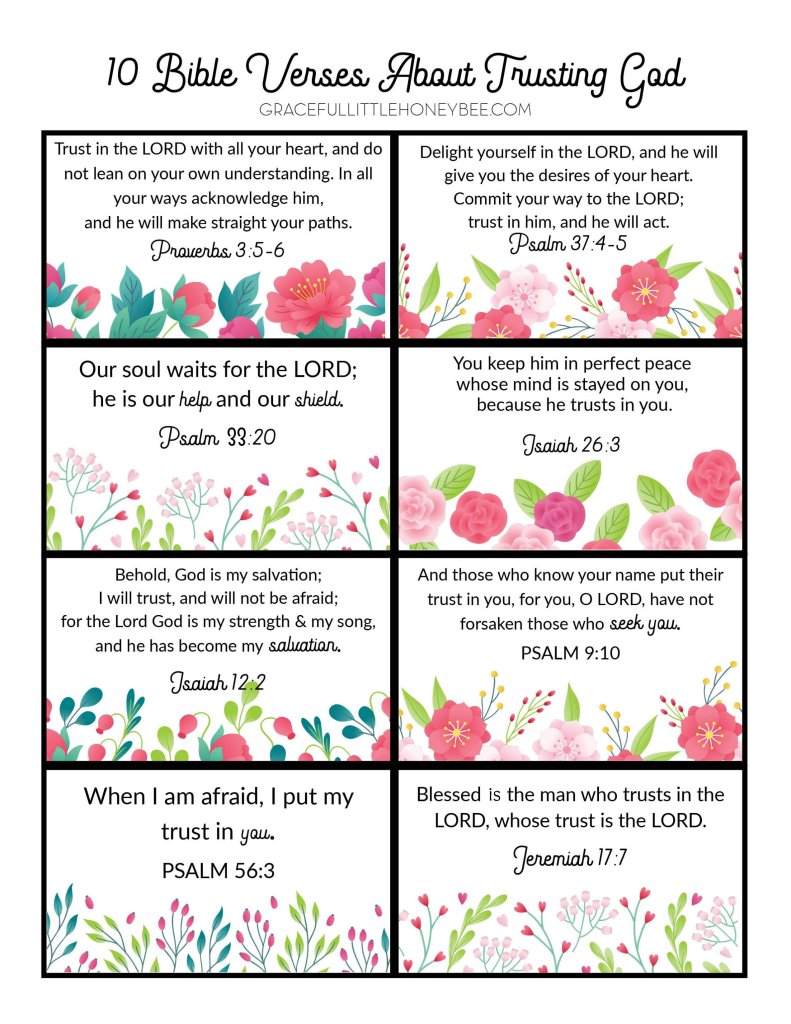 